Возвращение в школу после летних школьных каникул.Окончание лета зачастую означает конец неорганизованным дням и позднему отбою. Следует аккуратно подойти к процессу возвращения в рабочий школьный распорядок жизни.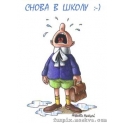 Лето заканчивается, и подходят к концу веселые дни, проведенные на даче с друзьями, в летних лагерях и самые длительные и долгожданные летние шко льные каникулы плавно перетекают в «1 Сентября».В зависимости от ребенка и его опыта, возвращение в школу одновременно может вызывать у ребенка радость и в тоже время принести огорчения и переживания по поводу предстоящей учебы. Но каким бы, радостным или нет, не было возвращение в школу, возвращение к учебному расписанию, вставаниям по утрам до начала занятий, покупка школьной канцелярии и формы и конец летнему отдыху переносят ребенка из праздничного лета в трудовую осень.Возвращение к подходящему времени отбоя.В течение лета родители и дети не сильно заботятся о соблюдение фиксированного времени, когда ребенок должен идти спать и зачастую оставляют будильники на положение «Выкл». В течение долгих летних дней важно дать ребенку расслабиться от жесткого расписания. Особенно если ваш ребенок отдыхал в летнем детском лагере, то расписание было полностью изменено, и отбой мог затягиваться намного дольше, чем это бывает в школьное время. Ведь после долгого летнего дня, наполненного эмоциями и радостью, детям просто необходимо высказаться и поделиться своими впечатлениями. Это, несомненно, крадет время у «отбоя» но, чем раньше вы начнете возвращаться к необходимому для ребенка расписанию отбоя и подъема, тем легче ребенку будет вставать по утрам в начале учебного года и в дальнейшем. Если вы сдвинули время отбоя на час или больше от того времени, когда ему нужно ложиться во время учебного года, возвращайте его по 15 минут каждые пару дней, вместо того, чтобы изменить его внезапно за день до школы.Школьные принадлежности и форма.Помогите детям подготовиться к переходу к школе после летних школьных каникул, выбирая вместе с ними школьную канцелярию. Выбор новой ручки, книги и тетрадки поможет ребенку ощутить больше радости и предвкушения ожидания от начала учебного года. Также каждый ребенок будет иметь свое личное мнение, какую одежду приобрести к началу года, и какой пенал выбрать. Превратите все это в увлекательное мероприятие. В противном случае скорая подготовка в ночь перед школой превратиться в изнуряющую рутину, которая никак не поможет ребенку ощутить радость от начала учебных месяцев после прекрасных летних школьных каникул.Подготовка к изменениям и разлуке.Возвращение в школу после летних школьных каникул несет вместе с собой множество изменений, связанных со знакомством с новыми одноклассниками, учителями и расписанием. Очень правильным шагом является отправка ребенка на подготовительные курсы для детей младшего возраста или для детей, которые переходят из начальной школы в среднюю. Поговорите с ребенком, что они ожидают от нового учебного года. Маленькие дети, которые первый раз идут на подготовительные курсы перед школой, могут нуждаться в поддержке родителей, особенно если ребенок по натуре стеснительный или незнаком с новыми правилами, которым ему придется следовать.Заключительная летняя вечеринка.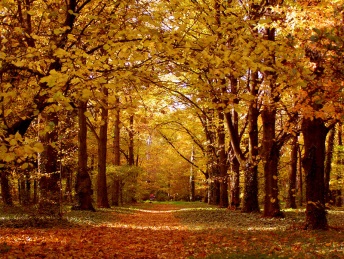 Организация вечеринки или выездного семейного отдыха также поможет ребенку чувствовать себя более счастливым. Можно провести специальные «ритуалы» по прощанию с летом и встречей с новой жизнью в школе. Вы можете организовать совместный выезд на природу с другими родителями, чьи дети будут одноклассниками вашего ребенка. При встрече в первый день со знакомыми лицами, поможет ребенку быстрее адаптироваться к школьной поре.Также, если Ваш ребенок отдыхал в летнем детс ком лагере, встреча с лагерными друзьями поможет подвести итог всем летним каникулам и перенести новых друзей в новый учебный год. Летний детский л агерь сплачивает детей, как никакое другое место. Пусть эти новые знакомства будут в течение года греть его летними воспоминаниями. Ведь именно лето помогло им свершиться, а значит, оно больше никогда не покинет ваших детей.Так или иначе, переход от отдыха в школьные кани кулы не должен превратиться в неподъемную рутину, которая свалится на голову ребенка, как снег. Помогите ребенку подготовиться заранее и будьте внимательны к нему в этот переходный период, и тогда новый учебный год начнется без разочарований и сожалений о прошедших летних дняхПеревел: Астанчук Валерий